GUÍA DE INGLÉS ¿Qué necesito saber?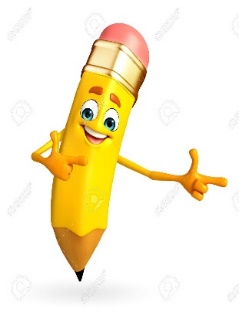 Entonces:Identificar es: Establecer, demostrar, reconocer la identidad de cosa, persona, objeto, etcEntendemos por: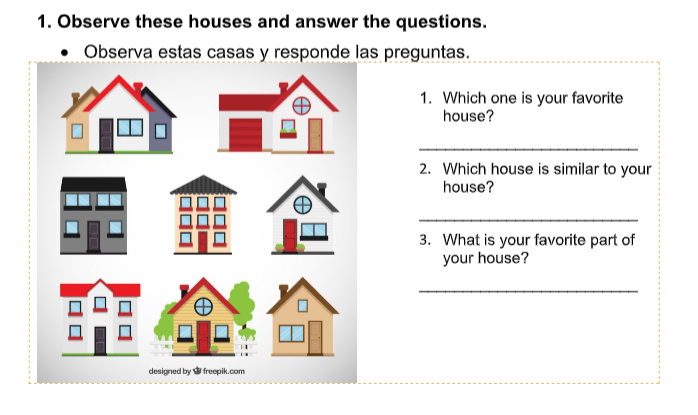 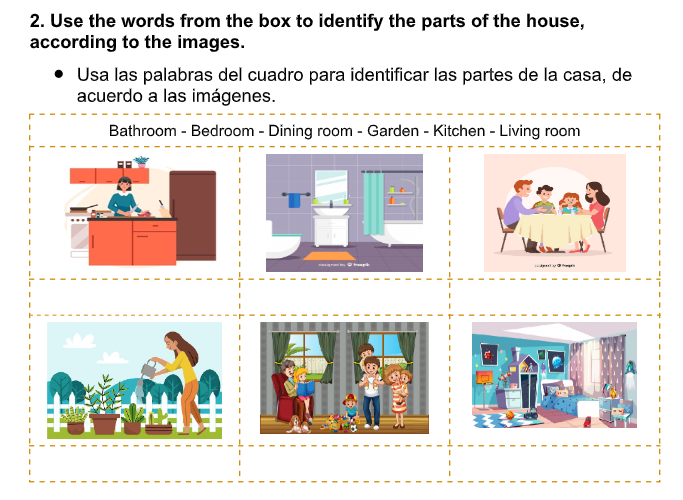 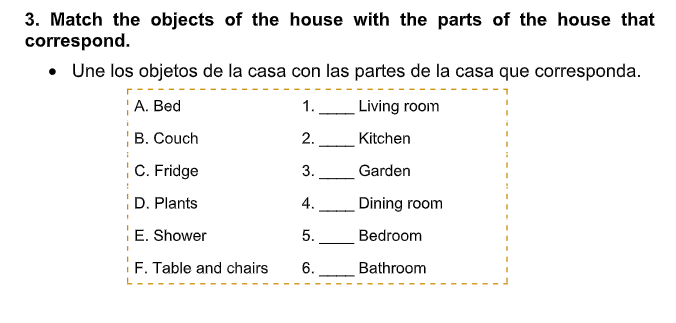 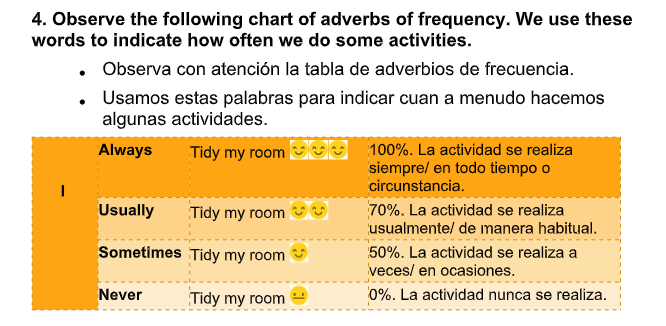 *Enviar foto de la guía desarrollada al whatsapp del curso y archivar en cuaderno de la asignatura.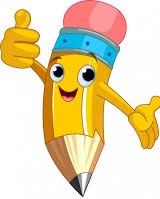 How do you feel doing this worksheet? ¿Cómo te sentiste haciendo esta guía?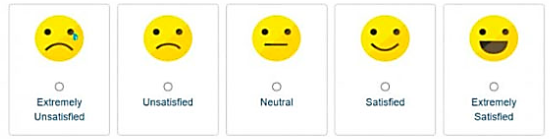 Name:Grade: 5°A   Date: semana N° 21¿QUÉ APRENDEREMOS?¿QUÉ APRENDEREMOS?¿QUÉ APRENDEREMOS?Objetivo (s): OA5. Leer y demostrar comprensión de textos adaptados y auténticos simples no literarios, que contengan palabras de uso frecuente, familias de palabras, repetición de palabras y frases, estén acompañados de abundante apoyo visual y estén relacionados con los temas y las siguientes funciones del año:•	saludar y despedirse•	solicitar y entregar información personal y de temas familiares•	agradecer, disculparse y pedir permiso•	seguir y dar instrucciones•	describir personas, objetos y su posición, lugares, acciones cotidianas y clima•	expresar gustos, preferencias, cantidades y posesionesObjetivo (s): OA5. Leer y demostrar comprensión de textos adaptados y auténticos simples no literarios, que contengan palabras de uso frecuente, familias de palabras, repetición de palabras y frases, estén acompañados de abundante apoyo visual y estén relacionados con los temas y las siguientes funciones del año:•	saludar y despedirse•	solicitar y entregar información personal y de temas familiares•	agradecer, disculparse y pedir permiso•	seguir y dar instrucciones•	describir personas, objetos y su posición, lugares, acciones cotidianas y clima•	expresar gustos, preferencias, cantidades y posesionesObjetivo (s): OA5. Leer y demostrar comprensión de textos adaptados y auténticos simples no literarios, que contengan palabras de uso frecuente, familias de palabras, repetición de palabras y frases, estén acompañados de abundante apoyo visual y estén relacionados con los temas y las siguientes funciones del año:•	saludar y despedirse•	solicitar y entregar información personal y de temas familiares•	agradecer, disculparse y pedir permiso•	seguir y dar instrucciones•	describir personas, objetos y su posición, lugares, acciones cotidianas y clima•	expresar gustos, preferencias, cantidades y posesionesContenidos: Partes de la casa,objetos de la casa. Adverbios de frecuencia.Contenidos: Partes de la casa,objetos de la casa. Adverbios de frecuencia.Contenidos: Partes de la casa,objetos de la casa. Adverbios de frecuencia.Objetivo de la semana: Observar e identificar vocabulario de partes de la casa y objetos de la casa, a tráves de texto y apoyo visual, para desarrollar comprension lectora.Objetivo de la semana: Observar e identificar vocabulario de partes de la casa y objetos de la casa, a tráves de texto y apoyo visual, para desarrollar comprension lectora.Objetivo de la semana: Observar e identificar vocabulario de partes de la casa y objetos de la casa, a tráves de texto y apoyo visual, para desarrollar comprension lectora.Habilidad: Identifican mediante imágenes y texto partes de la casa y objetos de esta en inglés.Habilidad: Identifican mediante imágenes y texto partes de la casa y objetos de esta en inglés.Habilidad: Identifican mediante imágenes y texto partes de la casa y objetos de esta en inglés.Los principales adverbios de frecuencia en inglés son: never (nunca), hardly ever (casi nunca), seldom (raramente), rarely (raramente), occasionally (ocasionalmente), sometimes (algunas veces), often (a menudo), usually (normalmente) y always (siempre).**Si vas a desarrollar la guía en el computador, debes saber que, en cada espacio para escribir una respuesta, habrá un cuadro de texto, donde podrás escribir tu respuesta."PALABRA EN INGLÉSSIGNIFICADOCOMO SE PRONUNCIABathroomBañoBadrumBedroomDormitorioBedrumDining roomComedorDainin rumGardenJardínGardenKitchenCocinaKitchenLiving roomSala de estarLivin rum BedCamaBedCouchSillónCauchFridgeRefrigeradorFridchPlantsPlantasPlantsTable and chairsMesa y sillasTeibl an chers 